Встреча с выпускниками в рамках проекта «Карьерные возможности. Выпускник-2022»В рамках проекта "Карьерные возможности. Выпускник-2022", реализуемого Министерством труда и социального развития Краснодарского края совместно с министерством образования, науки и молодежной политики Краснодарского края, 1, 2, 3 и 6 июня 2022 года специалисты Центра занятости населения Темрюкского района провели встречу со студентами выпускных групп отделения среднего профессионального образования «Кубанского казачьего государственного института пищевой индустрии и бизнеса», Филиала «Анапского Индустриального Техникума» и Филиала ПОО ЧУ «Юридический техникум».     Специалистами было проведено информирование студентов об оказываемых государственных услугах, таких как психологическая поддержка безработных граждан, социальная адаптация на рынке труда, которая направлена на привитие практических навыков по повышению конкурентноспособности на любом этапе трудоустройства (проведению деловой беседы с работодателем,  правильному составлению резюме, подготовка к самопрезентации).   Выпускники, также получили информацию о возможности профессионального обучения  и получения дополнительного профессионального образования  в рамках федерального проекта «Содействие занятости» нацпроекта «Демография», программах государственной поддержки  при трудоустройстве молодежи и  о порядке регистрации на единой цифровой платформе «Работа в России» в целях поиска работы. 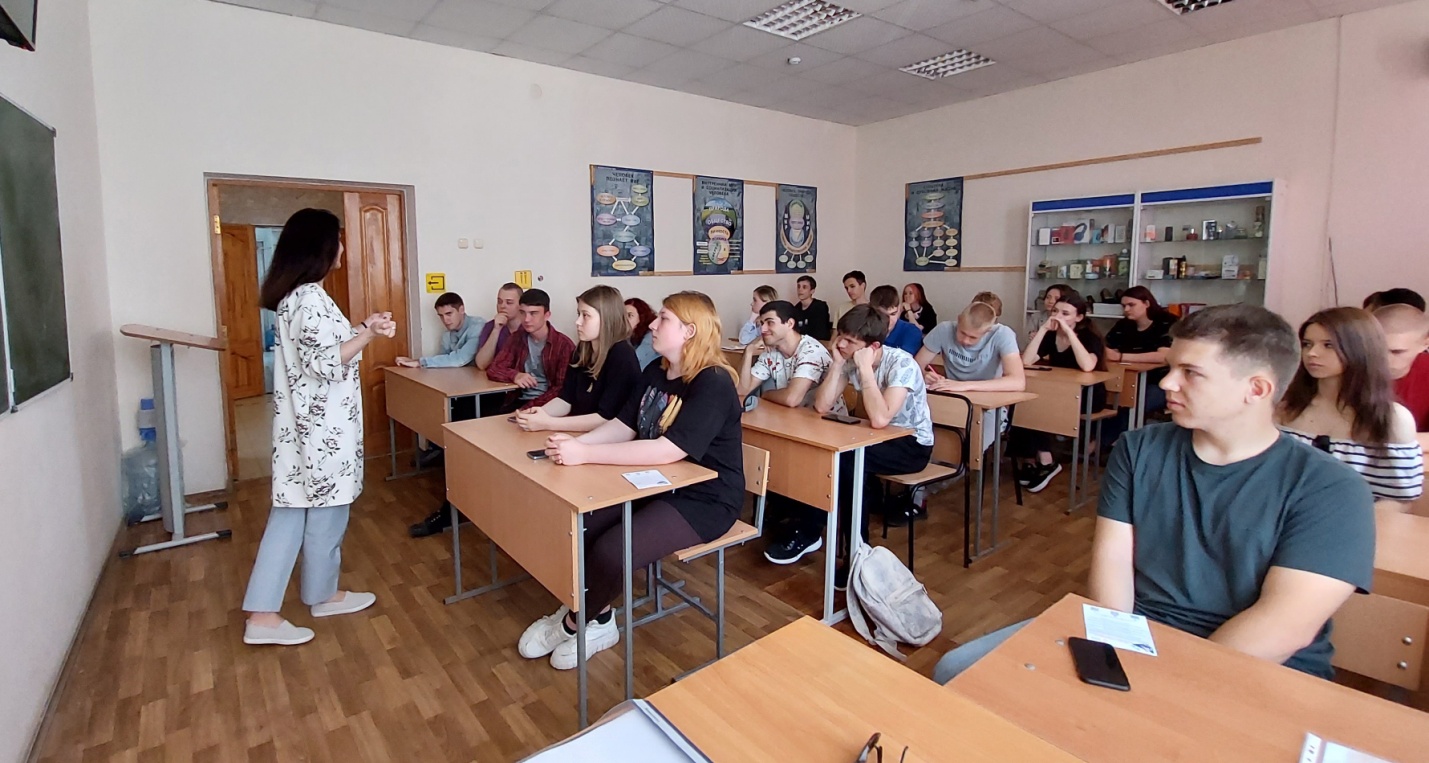 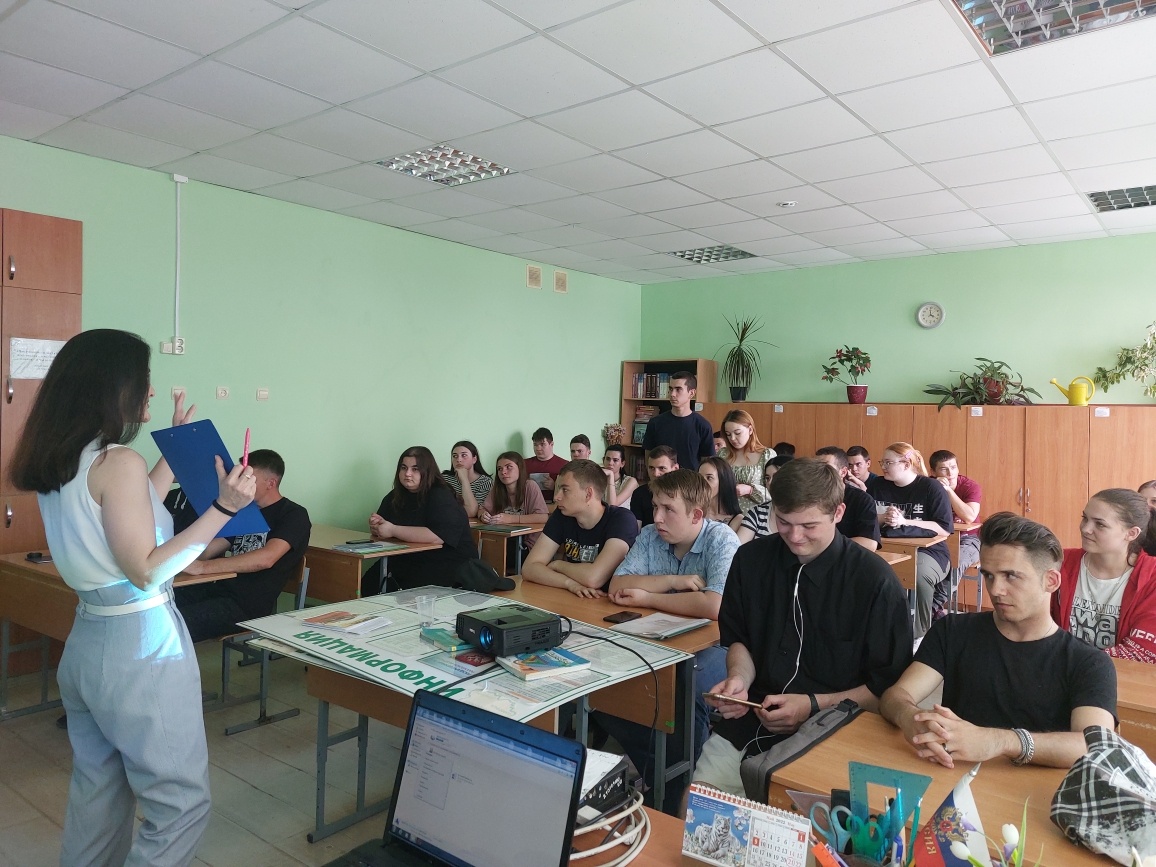 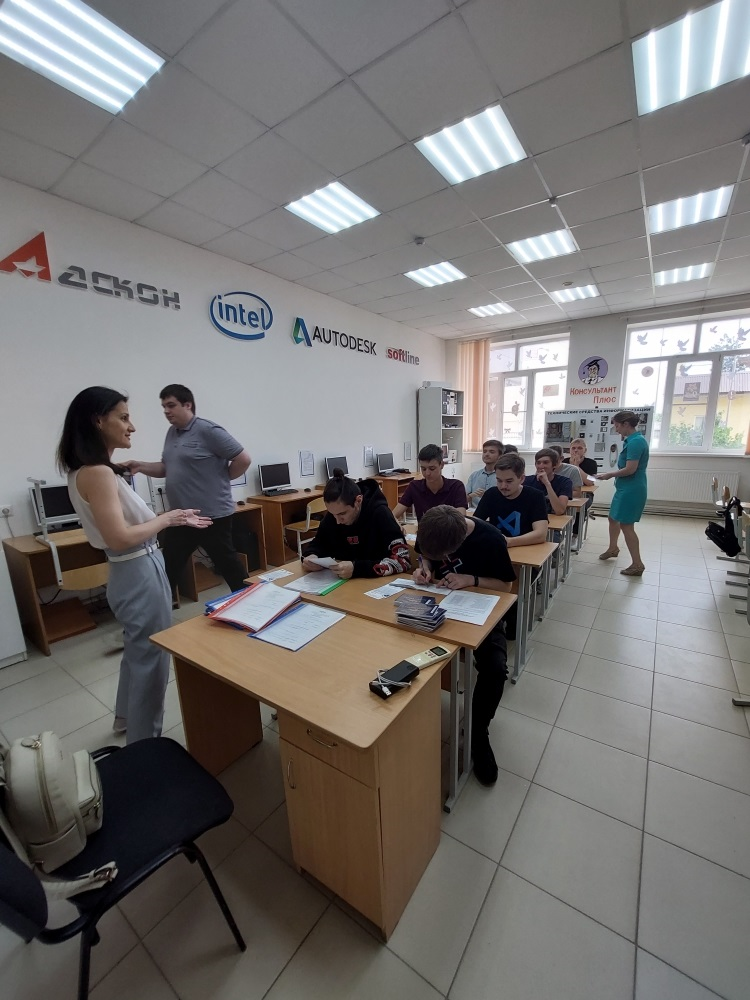 